										 Highland Park High School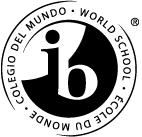 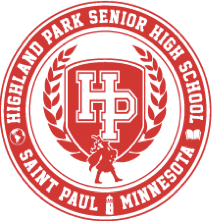 Highland Park Middle SchoolAdmission & Access PolicySaint Paul Public SchoolsSaint Paul Public Schools celebrates the many unique abilities, talents, interests and social-emotional needs of students by supporting the implementation and delivery of rich, differentiated curriculum.  SPPS supports schools in offering opportunities that stimulate the intellectual curiosity of students.Highland Park Highland Park Middle School and Highland Park High School IB Middle Years Program is a school-wide program involving all students grades 6-10. Highland Park High School IB Diploma Program is an open-access program. Any student motivated to take IB classes is welcome to participate in the Highland Diploma Program, either by taking the full IB Diploma curriculum or by taking individual diploma level courses in an area of interest.  Entrance into the Diploma Program is through self-selection, coupled with guidance from counselors, teachers and the DP coordinator.  Diploma Program information is clearly published on the school website.PromotionThroughout the year the MYP and DP coordinators provides a variety of events and avenues through which information about the MYP and DP programs can be received: Highland Park Middle School and High School websitesParent Teacher Student Association meetingsHighland Park High School Preview Night for perspective familiesShowcase night for perspective familiesSPPS Parent Information Fair for perspective familiesIncoming student registration eventsMYP and DP Coordinator District and State meetingsRegistration ProcessEvery year in the spring students meet individually with their counselor to register for the following years classes.  During this meeting students create an IB pathway to graduation or IB planning document.  The Highland Park course catalog reflects all of the MYP and DP courses and pathways available.SupportSPPS covers all fees associated with the MYP and DP programs including examinations.  MYP and DP coordinators, counselors, social workers, and teachers provide academic and emotional support to all students, with a special emphasis on underrepresented populations.  With this support students are challenged to take more courses, remain involved in the program, and potentially achieve the full diploma.  Admissions & Access Policy Development The School Admissions & Access Policy for Highland Park Middle School and Highland Park Senior High is available to all staff, students, and families on both of the schools’ websites. This policy will be reviewed and refined on an ongoing basis so as to reflect our schools’ development and evolution within the International Baccalaureate framework and the Saint Paul Public Schools’ mission and vision.Last Updated: May 18, 2020